Warszawa, 11 kwietnia  2016 r.Jean Michel Jarre na Gali Fryderyk 2016!W środę, 20 kwietnia 2016 roku o godz. 19.00 w Teatrze Polskim odbędzie się 22. Gala Wręczenia Nagród Akademii Fonograficznej Fryderyk 2016 w kategoriach muzyki rozrywkowej i jazzowej. Jak co roku, transmisja z wydarzenia odbędzie się w Programie 2 Telewizji Polskiej o godz. 22.20. Gala Fryderyk 2016 w kategoriach muzyki poważnej odbędzie się w czwartek, 21 kwietnia o godz. 19.30 w Studio Koncertowym Polskiego Radia im. Witolda Lutosławskiego. Uroczystość będzie transmitowana na żywo w Programie Drugim Polskiego Radia o godz. 19.30. W edycji 2016 nagrodą Złoty Fryderyk za całokształt osiągnięć artystycznych zostaną uhonorowani: Olga Sipowicz – KORA (muzyka rozrywkowa), Michał Urbaniak (muzyka jazzowa) oraz Bernard Ładysz (muzyka poważna). Galę w Teatrze Polskim w Warszawie poprowadzi  Marita Alben Juarez, Tomasz Kammel oraz Piotr Metz. O oprawę muzyczną wręczania zadba DJ Adamus.Gościem specjalnym najważniejszej gali muzycznej w Polsce będzie Jean Michel Jarre. Na scenie usłyszymy między innymi: Dawida Podsiadło, Korteza, Hey, Zbigniewa Wodeckiego, Melę Koteluk, The Dumplings, Atom String Quartet, Smolik / Kev Fox, Rysy, Maleo Reggae Rockers, Jafia, Adama Pierończyka, Nikolę Kołodziejczyka, Wojtka Mazolewskiego, Trio Agi Derlak, Adama Bałdycha czy Terrific Sunday. Z Nowego Jorku przyleci Benjamin Clementine - wykona z polskimi artystami swój wielki przebój „London”.Dzień później, 21 kwietnia br., podczas uroczystego wręczenia nagród Fryderyk w kategoriach muzyki poważnej - w Studiu im Lutosławskiego w Warszawie oraz w Programie 2 Polskiego Radia - usłyszymy między innymi: Polską Orkiestrę Radiową pod dyrekcją Krzesimira Dębskiego, Szymona Nehringa, Meccore String Quartet oraz solistów: Łukasza Błaszczyka i Adama Bogackiego. Tę galę poprowadzą Barbara Schabowska i Paweł Sztompke.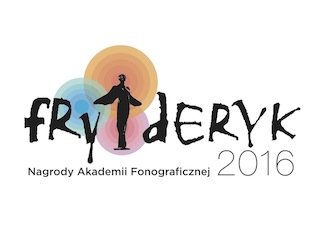 Nagrody Fryderyk to najbardziej prestiżowe nagrody muzyczne w Polsce, ich rozpoznawalność przekracza granice kraju, a gala należy do grona najważniejszych wydarzeń artystycznych promujących rodzimą kulturę. Gala nagród jest wielkim świętem polskich artystów oraz muzyki. W programie Gali Fryderyk 2016 znajdują się wręczanie nagród Fryderyk laureatom za rok 2015 oraz Złotych Fryderyków za całokształt dokonań artystycznych, a także występy największych gwiazd polskiej estrady. W przeszłości galę odwiedzali liczni artyści zagraniczni m.in. muzycy legendarnego zespół Queen w 1995 roku, czy rok temu francuska artystka ZAZ.Organizowana po raz dziesiąty przez agencję STX Jamboree na zlecenie ZPAV gala Fryderyk 2016 to już dwudziesta druga edycja tych nagród przyznawanych przez autorytety polskiego przemysłu muzycznego – artystów, dziennikarzy, przedstawicieli branży fonograficznej, zrzeszonych w Akademii Fonograficznej, w sumie ponad 1200 osób. Nazwiska nominowanych w muzyce rozrywkowej, poważnej i jazzowej ogłoszono podczas konferencji prasowej 9 marca 2016 roku. Statuetki Fryderyk 2016 zostaną przyznane w 8 kategoriach muzyki rozrywkowej, 3 kategoriach jazzowych i 8 kategoriach muzyki poważnej. Tak jak w poprzednich edycjach, statuetkę dla zwycięskich albumów muzyki rozrywkowej oraz jazzowej otrzymają zarówno wykonawcy jak i producenci. W kategorii Utwór roku statuetki trafią do wykonawcy, autora tekstu oraz kompozytora muzyki nagrodzonego utworu. Twórcy muzyki poważnej będą walczyć o statuetki w kategoriach podzielonych m.in. ze względu na kryterium stylu wykonania (m.in. Muzyka Kameralna, Muzyka Symfoniczna i Koncertująca, Recital Solowy). W dodatkowej kategorii – Najwybitniejsze Nagranie Muzyki Polskiej – o nagrodę konkurować będą płyty nominowane spośród wszystkich zgłoszonych do konkursu albumów, zawierających utwory polskich kompozytorów. O tegoroczną nagrodę walczy łącznie 1120 artystów, albumów i singli. Dzięki współpracy z oficjalnym partnerem muzycznym, specjalna Playlista ze wszystkimi nominowanymi w tym roku utworami i albumami jest dostępna w serwisie streamingowym TIDAL, dostępnym dla klientów sieci Play za darmo.Organizatorami Gali Wręczania Nagród Akademii Fonograficznej Fryderyk 2016 są: Związek Producentów Audio Video oraz Agencja STX JAMBOREE. Współorganizator: Miasto Stołeczne Warszawa.Oficjalny Partner:  Stowarzyszenie Autorów ZAiKS.Patronat honorowy nad wydarzeniem objęli Minister Kultury i Dziedzictwa Narodowego, Prezydent Miasta Stołecznego Warszawy oraz Marszałek Województwa Mazowieckiego.Oficjalny Partner Muzyczny: serwis streamingowy TIDAL w sieci PLAY.Współpraca: PRESS-SERVICE Monitoring Mediów.Partnerzy koktajlu: francuskie salony fryzjerskie Franck Provost, marka Ballantines, marka Wyborowa, Klub Harenda.Patroni Medialni: Program Drugi Telewizji Polskiej, Radio ZETChilli, dziennik Rzeczpospolita, firma AMS, TVP Kultura,  magazyn Uroda Życia, magazyn VIVA! Moda, Party.pl, firma Digitalboard, magazyn Trendy Art of Living, Multikino, portal Onet.pl.Akredytacje:Wnioski akredytacyjne należy wypełnić za pośrednictwem  formularza znajdującego się na stronie: http://zpav.pl/fryderyk/akredytacje.php - najpóźniej do 13 kwietnia, do godziny 13.00.Informacje dotyczące 22. edycji konkursu, znajdują się pod linkiem:                      https://prowly.com/5350-nominacje-do-nagrod-muzycznych-fryderyk-2016 Kontakt dla mediów:STX JAMBOREEIzabela Sobierajska tel. kom. 693 766 841 media@stx-jamboree.comWięcej informacji na stronach: https://www.facebook.com/GalaFryderyk http://zpav.pl/fryderyk/aktualnosci.php oraz www.galafryderyk.pl 